Publicado en Barcelona, España el 01/12/2022 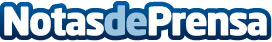 Llega AdventJS, una plataforma gratuita para practicar programación estas navidadesPermite aprender y mejorar en programación de forma gratuita. El año pasado, la iniciativa fue un éxito con más de 800 mil visitas y 15 mil usuariosDatos de contacto:Miguel Ángel Durán+34688999989Nota de prensa publicada en: https://www.notasdeprensa.es/llega-adventjs-una-plataforma-gratuita-para_1 Categorias: Programación E-Commerce Software http://www.notasdeprensa.es